Учреждение дополнительного образования ЦОР «Новая школа»
 Автономная некоммерческая организация культуры «Музей музыки и песни ХХ века»Учебно-методический комплекспрограммы по внеурочной деятельности «РОССИЯ – ТЫ ГОРДОСТЬ И ПЕСНЯ МОЯ»для учащихся 5-8 классов(Онлайн-версия)                                                       Авторы-составители:                                                        Носкова Надежда Васильевна,                                                              	                                                Путенков Сергей Васильевич.Пермь2018ПОЯСНИТЕЛЬНАЯ ЗАПИСКАНормативно-правовое обеспечениеПрограмма разработана с учетом следующих действующих нормативно-правовых актов:Федеральный закон РФ от 29.12.2012 № 273-ФЗ «Об образовании в Российской Федерации».Федеральный государственный образовательный стандарт начального общего образования (утвержден приказом Министерства образования и науки Российской Федерации от 6.10.2009 № 373).Концепция развития дополнительного образования детей (утверждена распоряжением Правительства Российской Федерации от 04.09.2014 № 1726-р).Концепция преподавания предметной области «Искусство» в образовательных организациях Российской Федерации, реализующих основные общеобразовательные программы (опубликована 30.12.2018. – URL: https://docs.edu.gov.ru/document/11cfc73e7df5f99beeadf58f363bf98b).Концепция сохранения и развития хоровой культуры в Российской Федерации (опубликована на сайте Всероссийского хорового общества. – URL: http://npvho.ru/dokumenty/kontseptsiya-razvitiya/9-kontseptsiya-sokhraneniya-i-razvitiya-khorovoj-kultury-v-rf).Государственная программа «Патриотическое воспитание граждан Российской Федерации на 2016 – 2020 годы» (утверждена постановлением Правительства Российской Федерации от 30.12.2015 № 1493.«Стратегия развития воспитания в Российской Федерации на период до 2025 года» (утверждена распоряжением Правительства Российской Федерации от 29.05.2015 № 996-р).Приоритетный проект «Доступное дополнительное образование для детей» (утвержден президиумом Совета при Президенте Российской Федерации по стратегическому развитию и приоритетным проектам, протокол от 30.11.2016 № 11).Методические рекомендации по организации внеурочной деятельности и реализации дополнительных общеобразовательных программ (письмо Департамента государственной политики в сфере воспитания детей и молодежи от 14 декабря 2015 г. № 09-3564).Федеральные требования к образовательным учреждениям в части минимальной оснащенности учебного процесса и оборудования учебных помещений (утверждены приказом Министерством образования и науки Российской Федерации от 04.10.2010 № 986).СанПиН 2.4.2. 2821 – 10 «Санитарно-эпидемиологические требования к условиям и организации обучения в общеобразовательных учреждениях» (утвержденные постановлением Главного государственного санитарного врача Российской Федерации от 29.12.2010 № 189).Актуальность программыСовременный этап развития российского общества характеризуется усилением внимания к национальным духовным ценностям и на их основе консолидацией народов России. Осознается важность формирования патриотических чувств, становления гражданской позиции растущего поколения. В Государственной программе «Патриотическое воспитание граждан Российской Федерации на 2016 — 2020 годы» указывается на необходимость решения следующих задач:– содействие укреплению и развитию общенационального сознания, гражданской солидарности россиян;– воспитание у сограждан гордости за достижения своей страны, уважения к её культуре, традициям;– углубление интереса к истории России, ее героическим страницам, подвигам защитников Отечества;– формирование у подрастающего поколения чувства глубокого уважения к Государственному гербу Российской Федерации, Государственному флагу Российской Федерации, Государственному гимну Российской Федерации, а также к другим, в том числе историческим, символам и памятникам Отечества.Актуальность разработки программы «Россия – ты гордость и песня моя!» обусловлена также целями и задачами «Стратегии развития воспитания в Российской Федерации на период до 2025 года», положениями Приоритетного проекта «Доступное дополнительное образование для детей».Очевидно, что в выполнении поставленных задач неоценимая роль принадлежит музыкальному искусству. Неоспоримо воздействие музыки на образно-эмоциональное развитие человека, воспитание его духовных и эстетических качеств. Лучшие достижения отечественной музыкальной культуры XX века обладают богатым художественно-эстетическим, высоким духовно-нравственным потенциалом, способны обогатить личность знанием отечественной истории, опытом переживания и осознания духовных ценностей, в том числе патриотического содержания.  Особенно наглядно жизнь страны получила отражение в жанре советской массовой песни – своеобразной музыкально-поэтической «летописи» эпохи, отразившей дух времени и круг наиболее значимых событий истории страны в XX веке. Вышесказанное актуализирует изучение обучающимися лучших образцов российского песенного наследия в историческом контексте, что будет способствовать воспитанию их гражданской позиции, патриотизма, пониманию истории и культуры своей страны.Являясь инновационным образовательным продуктом, направленным на привлечение внимания молодого поколения к вопросам истории и культуры своей Родины (гуманитарно-патриотическая направленность), программа основана на цикле авторских учебно-просветительских проектов и видео-экскурсов, подготовленных автономной некоммерческой организацией культуры «Музей музыки и песни XX века» и реализуемых в общеобразовательных учреждениях Пермского края с 2011 года (www.club20vek.ru).Структура программы состоит из пяти модулей (КСК), объединенных едиными целями и задачами и включает в себя следующие тематические КСК:«С чего начинается Родина?»            (Учебно-просветительский, игровой)«Будь готов! Всегда готов!»              (Историческое моделирование, игровой)«Вставай, страна огромная!»             (Поисково-исследовательский, игровой)«Не повторяется такое никогда…»   (Сюжетно-ролевая игра)«Славься, Отечество!»                        (Поисково-исследовательский, игровой)Модули сопровождаются методическими рекомендациями и дидактическими материалами, размещенными в сети Интернет сайт: http://5-8.внеурочка.online/). Каждый тематический модуль (КСК) обеспечен базовым видео-экскурсом, вводящим в тему; видео, - аудио, - и текстовыми иллюстрационными материалами, видео-экскурсами по экспонатам "Музея музыки и песни 20 века". Конечный продукт КСК – создание собственной (временной) тематической мини-экспозиции, включенной непосредственно в среду обитания обучающихся – учебный класс или иное помещение образовательного учреждения. Экспозиции Музея – эффективный способ изучения и сохранения уникальных памятников материальной и духовной культуры, имеющих непреходящее значение в жизни народа и государства.Цель УМКСоздание условий для развития музыкальной культуры и формирования гражданско-патриотического сознания обучающихся, сохранения памяти о славном прошлом России посредством приобщения к истории и песенной культуре своего Отечества.Задачи программыа) образовательные:•         познакомить обучающихся с лучшими отечественными песнями ХХ века патриотической и духовно-нравственной тематики, проанализировать их содержание, узнать истории их создания, биографии авторов;•         разучить и освоить лучшие песни в различных видах музыкальной, познавательной и исследовательской учебной деятельности;•         познакомить с лучшими образцами отечественной детской кинематографии ХХ века.•         дать первоначальное представление о музейной экспозиции, способах её создания и оформления;•         обеспечить возможность приобретения опыта историко-культурного исследования, создания презентаций, музейных экспозиций и других творческих продуктов в коллективной распределительной деятельности;б) воспитательные:•         способствовать воспитанию любви к Родине, в том числе к малой Родине, к родному городу, селу, к школе, к своим родным и близким;•         создать условия для получения опыта, творческого взаимодействия с одноклассниками и взрослыми (учителями, родителями) в ходе разучивания песен, подготовки и представления экспозиций;•         содействовать формированию дружеских, равноправных взаимоотношений всех участников программы, становлению позитивных моральных качеств, таких как долг, совесть, честность, искренность и др.;•         способствовать творческой самореализации обучающихся;•         способствовать освоению учащимися различных форм познавательной и личностной рефлексии;в) развивающие:•         развивать эстетические потребности и ценности всех участников программы;•         развивать способности принимать и сохранять цели и задачи в познавательной, исследовательской и творческой деятельности, искать средства ее осуществления;•         развивать музыкальное восприятие и вокально-хоровые умения, и навыки обучающихся;•         развивать устойчивый интерес обучающихся к советской песне, как феномену массовой культуры XX века.Принципы программыПрограмма «Россия – ты гордость и песня моя!» базируется на следующих принципах:1. Принцип научной достоверности и обоснованности обеспечивает отбор экспонатов для музея и построение мини-экспозиций, в том числе экспонатов «живого музея» в соответствии с темой и эпохой.2. Принцип наглядности (визуальной и аудиальной) имеет большое значение при знакомстве и пропаганде лучших отечественных песен XX века.3. Принцип опоры на лучшие образцы массовой песни России XX века, обеспечивающий историко-культурную репрезентативность эпохи в содержании занятий и музейных экспозициях.4. Принцип интеграции разных видов искусств направлен на раскрытие разнообразных связей музыки и поэзии в песенном жанре, музыки и визуальных искусств (кинематографии) при восприятии видеоэкскурсов программы.5. Принцип сбалансированности индивидуальной и коллективной форм художественно-практической деятельности обучающихся по подготовке мини-экспозиций.6. Принцип культуротворчества ориентирует на обогащение школьной среды социально значимыми мероприятиями, объединяющими усилия педагогов, обучающихся и их родителей.7. Принцип воспитания успехом концентрирует усилия педагогов и обучающихся на создании ситуации успеха как результата и оценки практической творческой деятельности обучающихся, способствует формированию положительного отношения к учению, школе, труду.Методы достижения целиВ программе для достижения цели применяются следующие методы:– проблемно-поисковый, исследовательский метод – для изучения материалов по истории создания и бытования песен, биографии их авторов и лучших исполнителей, поиска экспонатов для музейной экспозиции;– проектный метод – для организации комплексной работы по созданию мини-экспозиций «живого музея» и публичного их представления;– комплекс методов познавательной направленности: словесные (рассказ, беседа о музыкальных произведениях и их авторах, времени их создания), наглядные (аудио и видео материалы, подготовленные для знакомства с песнями и их авторами), практические (разучивание песен, разработка описаний-легенд для музейных экспонатов и др.);– игровые методы – для организации познавательной и творческой работы обучающихся (решение викторин,участие в квестах, брейн-ринге и др.).Сроки и условия реализации программыПрограмма реализуется в 5-8 классах (1 год) в рамках внеурочной деятельности обучающихся. Объем программы: 40 часов, из них 27 – аудиторных, 3 – внеаудиторных, 10 –  самостоятельных. На каждый модуль в виде тематического краткосрочного курса отводится 8 часов.Продолжительность аудиторного занятия: 45 мин.Продолжительность самостоятельных и внеаудиторных занятий, включающих выполнение творческих заданий, репетиций и т.п. – 45-60 минут.Занятия проводятся 1-2 раза в неделю. Во время каникул, в школьных лагерях частота занятий может быть увеличена до 4-х в неделю.Возрастная характеристика группыВозраст учащихся: 10-15 + лет.Количество участников в группе: 4-16 человек (в случае использования материалов КСК в рамках школьной программы по музыке, литературе, истории, краеведении, а также для проведения интегрированных уроков, классных часов, просветительских и досуговых мероприятий допускается количество участников до 30 человек).Формы организации детского коллективаФормы работы: групповые и индивидуальные.Виды деятельности на занятиях: слушание музыки, пение, музыкально-пластическая деятельность, театрализация, виртуальная экскурсия, исследование, моделирование, конструирование и рукоделие, историко-культурное и творческое обобщение, устный рассказ на тему, работа с иллюстративным материалом, самостоятельная работа с источниками информации, подготовка творческой беседы с членами семьи, анкетирование, рефлексия, обсуждение, дискуссия, поисково-собирательная и проектная деятельность, подготовка предметной экспозиции, подготовка аудио-сопровождения к фильму или фотовыставке.Возможные алгоритмы использования материалов КСК:Включение материалов УМК в “Программы внеурочной деятельности”.Реализация в течение учебного года воспитательно-патриотической программы из пяти тематических КСК ( в составе "Календарного плана воспитательной работы").Проведение отдельных занятий по темам модуля, приуроченных к государственному празднику, либо знаменательной дате (например: тема «С чего начинается Родина?» – к Дню Независимости, тема «Вставай, страна огромная» – к Дню Победы и т.п.).Проведение отдельного краткосрочного курса (на выбор) в рамках программы “Ранняя профориентация”. Направление – “Музейное дело”.Проведение воспитательно-патриотического блока из 3-4-5 тематических КСК в дни школьных каникул после каждой четверти в течение года/полугода.Проведение отдельного краткосрочного курса (на выбор) в дни школьных каникул.Проведение классных часов по темам модулей (просмотр фильмов, их обсуждение, разучивание песен и др.).Использование иллюстративных материалов модулей при подготовке и проведении уроков истории, литературы, музыки, краеведения, обществознания.Просмотр пяти видео-экскурсов по темам модулей в рамках программы патриотического воспитания.Объем дисциплин и видов учебной работы КСК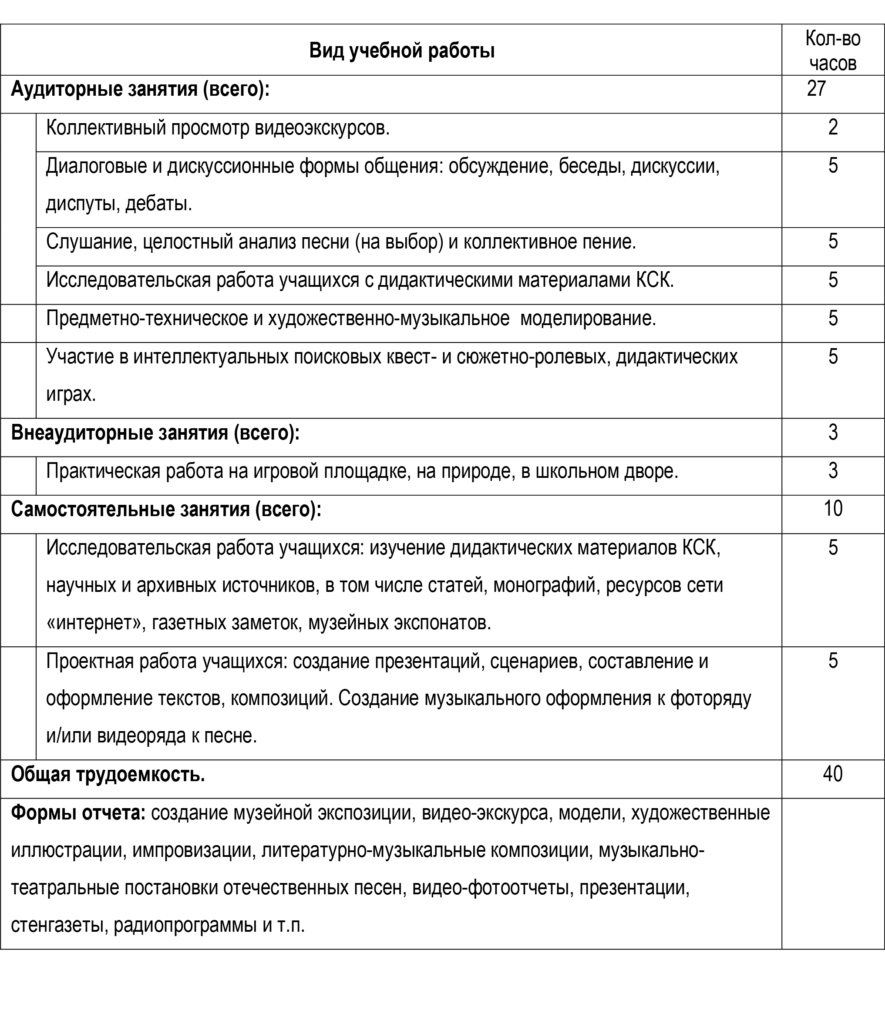 Распределение часов по темам краткосрочных курсов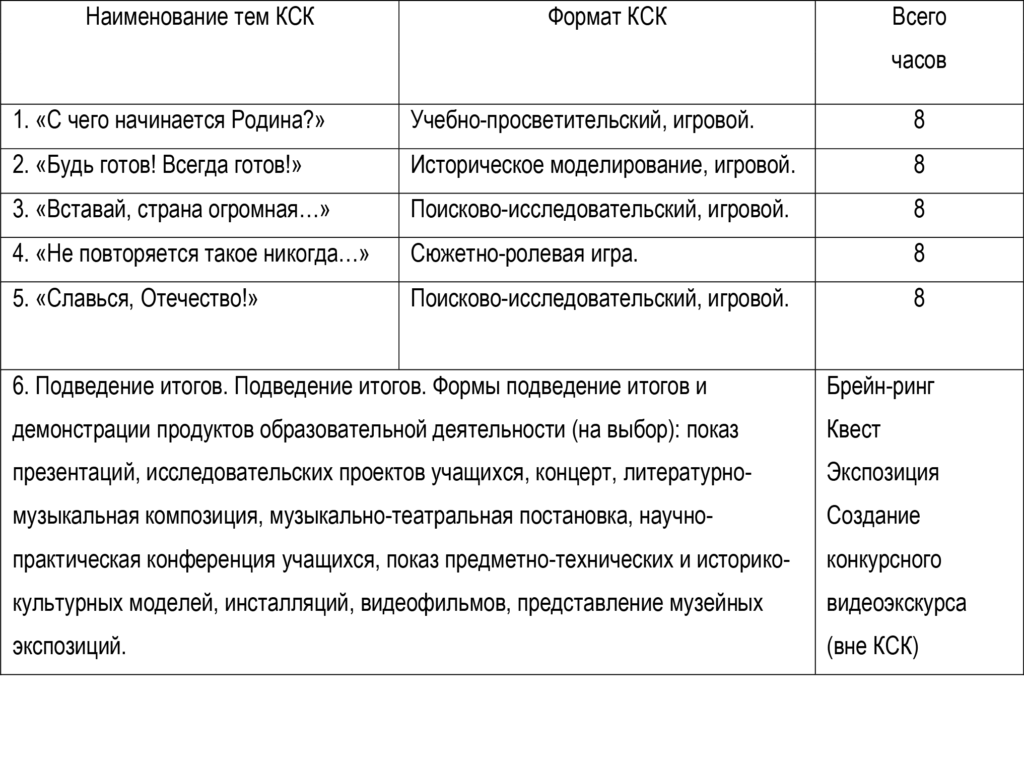 СОДЕРЖАНИЕ ПРОГРАММЫТема 1.«С чего начинается Родина?»(формат: учебно-просветительский, игровой).Представление учителем темы модуля и просмотр видео-экскурса «С чего начинается Родина?» (таймер 17 мин.), обсуждение увиденного в ходе коллективной беседы. Знакомство с историей появления основных государственных праздников РФ. Обсуждение содержания услышанных в фильме-экскурсе песен, разучивание понравившихся. Знакомство с основами музейного дела, правилами создания экспозиций. Участие в поисково-исследовательской работе. Участие в квест-игре. Реализация мультимедиа-проекта «Край родной…». Создание экспозиции “Моя малая Родина”, проведение экскурсии.Тема 2.«Будь готов! Всегда готов!»(формат: историческое моделирование)Представление учителем темы и просмотр видео-экскурса «Взвейтесь кострами!» (таймер 20 мин.), обсуждения, увиденного в ходе коллективной беседы. Знакомство с историей возникновения пионерской организации, ее символами и атрибутами. Моделирование пионерской организации (создание пионерского звена, использование элементов пионерской формы). Обсуждение, разучивание пионерских песен. Выполнение творческих заданий по теме модуля. Внеаудиторное занятие – пионерский костер или «сбор» на природе. Участие в игре “Пионербол”. Знакомство с основами музейного дела, правилами создания экспозиций. Участие в поисково-исследовательской работе. Создание экспозиции «Пионерия 20 века», проведение экскурсии.Тема 3. «Вставай, страна огромная!»(формат: поисково-исследовательский)Представление учителем темы и просмотр видео-экскурса «Песни Великой Победы» (таймер 18 мин.), обсуждения, увиденного в ходе беседы. Знакомство с авторами и историями создания знаменитых военных песен. Разучивание песен военной тематики. Интеллектуальная игра «Верно ли, что…?». Создание группы «Поиск». Изучение материалов «Школьники – герои великой Отечественной войны». Знакомство с основами музейного дела, правилами создания экспозиций. Участие в поисково-исследовательской работе. Создание экспозиции «Никто не забыт! Ничто не забыто!» и «Бессмертный полк» , проведение экскурсии.Тема 4.«Не повторяется такое никогда»(формат: сюжетно-ролевая игра)Представление учителем темы и просмотр видео-экскурса «Не повторяется такое никогда» (таймер 21 мин.), обсуждения, увиденного в ходе беседы. Изучение материалов «Краткая история школы как культурного достижения человечества». Беседа о современной школе. Обсуждение вариантов «школы будущего». Ролевая игра «Открытый урок» или «Интегрированный урок». Разучивание песен о школе. Просмотр отечественных кинофильмов о школе, обсуждение. Квест-игра. Знакомство с основами музейного дела, правилами создания экспозиций. Участие в поисково-исследовательской работе. Подготовка инсталляции «Наша любимая школа». Заключительное занятие – создание экспозиции «Один день в школе», проведение экскурсии.Тема 5.«Славься, Отечество!» (формат: поисково-исследовательский, игровой)Представление учителем темы и просмотр видео-экскурса «Краткая история Гимнов России» (таймер 17 мин.). Последующее обсуждение материалов видео-экскурса. Формирование двух поисковых команд. Проектная работа по созданию модели и макета герба школы, герба своей семьи. Разучивание гимна РФ и гимна своей малой родины. Изучение Государственных символов России. «Брейн-Ринг» по теме «Государственные символы России”. Соревнование, работа в команде. Негосударственные (неофициальные) символы РФ и малой Родины. Знакомство с основами музейного дела, правилами создания экспозиций. В процессе курса – сбор материалов и поисково-исследовательская работа на тему «Официальные и неофициальные символы моей малой Родины». Создание экспозиции, проведение экскурсии.ПРЕДПОЛАГАЕМЫЕ РЕЗУЛЬТАТЫ РЕАЛИЗАЦИИ ПРОГРАММЫВ ходе освоения содержания программы будут достигнуты следующие результаты:Воспитательные результаты.Первый уровень – приобретение обучающимися социальных знаний, понимания социальной реальности и повседневной жизни.1. Формирование представлений о социальной роли песенного жанра, значении песен в освещении событий жизни общества, об участии песни в жизни каждого человека.2. Знакомство с песенным творчеством выдающихся отечественных композиторов-песенников XX века.3. Эмоциональный отклик на содержание исполняемых произведений, соотнесение содержания с жизненной реальностью. Развитие эмпатии и творческого воображения.4. Приобретение знаний об устройстве музеев, получение практического опыта подготовки и публичного представления музейных экспозиций во взаимодействии с педагогами и родителями.Второй уровень – формирование позитивного отношения школьника к базовым ценностям нашего общества и к социальной реальности в целом.1. Осознание ценности песенного жанра в жизни человека и общества. Формирование интереса к массовой песне XX века как духовной летописи эпохи.2. Уважение к истории и культуре народов России, становление гордости за великие подвиги и ценности Российского государства.3. Формирование уважительного отношения к музею, как «кладезю» духовного опыта человечества. Признание ценности и миссии музеев в жизни общества.Третий уровень – приобретение школьником опыта самостоятельного социального действия.1. Приобретение опыта сравнительного анализа аудио и визуального рядов при восприятии музыкально-художественного явления (музыкального фильма, мультфильма, видеоклипа и др.).2. Освоение практики самостоятельного разучивания песен.3. Формирование умений самостоятельного отбора и подготовки музейных экспонатов, построения музейной экспозиции и её информационного сопровождения.4. Формирование мотивации к самостоятельному изучению отечественной массовой музыкальной культуры и через неё к познанию истории и культуры России.5. Адекватная оценка своих возможностей в разных видах музыкально-творческой и поисково-исследовательской деятельности.6. Приобретение опыта публичных выступлений в составе хора или вокального ансамбля, творческой презентации музейных экспозиций.Личностные результаты1. Становление гражданской позиции, ценностного отношения к своей Родине, осознание своей причастности к истории и культуре России, своей этнокультурной и российской идентичности, уважение к российскому сообществу народов.2. Представление о ценности личности человека, его правах и ответственности; о нравственно-этических нормах поведения и правилах межличностных отношений.3. Устойчивый интерес к музыкальной культуре, потребность в познании высокохудожественных образцов отечественной массовой песни.Метапредметные результатыПознавательные универсальные учебные действия.1. умение выявлять существенные признаки изучаемых музыкальных явлений на основе наблюдения (визуального и слухового);2. сравнивать музыкальные произведения и материальные предметы по выделенным основаниям, устанавливать аналогии, взаимосвязи между ними в процессе создания музейных миниэкспозиций;3. группировать (классифицировать) объекты по определенным признакам;4. проводить исследование по предложенному плану по выявлению особенностей исследуемых явлений и связей между ними, формулировать выводы по результатам проведенного исследования и подкреплять их аргументами.Регулятивные универсальные учебные действия.1. умение понимать учебную задачу, планировать последовательность действий (операции) по её решению, удерживать задачу в процессе познавательной и творческой деятельности;2. оценивать различные способы достижения поставленной цели, определять наиболее эффективные из них;3. контролировать процесс своей познавательной и творческой деятельности, оценивать полученные результаты, устанавливать причины успеха/неудач, корректировать свои действия по преодолению ошибок.Коммуникативные универсальные учебные действия.1. умение использовать языковые средства при: формулировании познавательных и творческих задач, построении речевых высказываний, описаний, рассуждений, подготовке комментариев к публичным выступлениям в качестве экскурсоводов;2. умение вести диалог: слушать собеседника, признавать возможность существования разных точек зрения, аргументированно высказывать свое мнение.Умения участвовать в совместной деятельности:1. понимать и принимать цель совместной деятельности, обсуждать и согласовывать способы её достижения;2. планировать совместную деятельность, проявлять инициативу и выполнять поручения;3. осуществлять взаимный контроль совместной деятельности, оценивать свой вклад в общее дело;4. проявлять готовность конструктивно разрешать возникающие противоречия.Умения работать с информацией:1. подбирать источники информации, необходимой для решения поставленной задачи, обосновывать степень достаточности информации;2. анализировать текстовую, графическую, звуковую и видео информацию в соответствии с поставленной задачей; находить в информации необходимые факты и мнения, аргументы и выводы;3. подбирать иллюстративный материал (рисунки, фото, плакаты, аудио и видео материалы) к тексту выступления;4. соблюдать правила информационной безопасности в повседневной жизни и при работе в сети Интернет.Предметные результаты.Обучающийся должен знать:1. особенности народных и композиторских песен;2. исполнительские возможности детских вокально-хоровых коллективов;3. правила пения в хоре;4. разученные в ходе освоения программы песни отечественных композиторов XX века.Обучающийся должен уметь:1. узнавать на слух и называть изученные при освоении программы произведения народного музыкального творчества и современных отечественных композиторов;2. исполнять мелодии разученных песен сольно, в составе вокального ансамбля или хора с сопровождением и без сопровождения;3. различать на слух звучание детского, женского, мужского и смешанного хоров; инструментов ансамблей и оркестров, сопровождающих звучание песен;4. воспринимать и распознавать настроение, характер и содержание песен в опоре на их звучание;5. публично исполнять разученное вокальное произведение в составе хорового коллектива класса.ФОРМЫ И ВИДЫ КОНТРОЛЯКонтроль освоения программы осуществляется в форме публичного представления результатов познавательной и творческой деятельности обучающихся: созданных детьми музейных экспозиций (по результатам освоения каждого модуля), видео-экскурсов, моделей различных явлений XX века, художественные иллюстрации, импровизации, литературно-музыкальные композиции, музыкально-театральные постановки отечественных песен, видео-фотоотчеты, презентации, стенгазеты, радиопрограммы и т.п. Текущий контроль осуществляется преподавателем в ходе занятий посредством наблюдений. Успехи учащихся на уроках и во внеурочной деятельности оцениваются словесной характеристикой или по принятой в школе балльной системе.МЕТОДИЧЕСКОЕ ОПИСАНИЕПрограмма основана на межпредметной и полихудожественной интеграции. Знакомство обучающихся с отечественными песнями ХХ века происходит в культурно-историческом контексте, иллюстрируется показом фрагментов из отечественных художественных фильмов, фотографий, атрибутов и артефактов той эпохи; анализом исторических событий, показом социально-культурных ритуалов, предметным моделированием, изучением архивных источников и музейных экспонатов.Методические рекомендации, примерные конспекты для учителя, дидактические материалы и творческие задания для учащихся доступны в «Online-Версии» и на материальных носителях (компакт-диск, флэш-карта). Творческие задания для учащихся в специально разработанных для каждой темы «Online-Приложении». Для удобства пользования Программа снабжена множеством активных гиперссылок на все необходимые материалы.Во все темы включены авторские видеоматериалы «Детальный разбор» и «Музейный экспонат» (3-4 мин.) от студии по производству учебных видео-пособий при «Музее музыки и песни XX века», которые могут быть использованы в любом из занятий (на усмотрение учителя).При организации образовательного процесса рекомендуется:•         на первом же занятии предложить ребятам воспользоваться специально разработанным «Online-Приложением» (наполнение: «Творческие задания» и дидактические материалы);•         видеосюжеты «Детальный разбор» и «Музейный экспонат» можно использовать на любом занятии в паузе или как не предметный экспонат в составе экспозиции;•         самостоятельно регулировать объем творческих заданий, а также игровых занятий, исходя из возраста детей и их загруженности.•         по результатам игровых занятий и в целом по итогам освоения каждого модуля поощрить участников и победителей (раздел «Поощрения»).Смысловым результатом освоения модуля является подготовка тематической экспозиции и последующий ее показ (экспонирование) гостям, родителям и учителям. Экспозиция по теме модуля готовится в течение всего процесса освоения содержания, и проводится в рамках последнего занятия с приглашением гостей, либо без приглашения. Факт приглашения гостей и родителей для демонстрации им тематической экспозиции стимулирует ребят к более ответственной подготовке материалов. Конечным продуктом в этом случае будет реальное мероприятие музейного формата, а именно динамическая экспозиция.Предметные экспонаты: пластинки, конверты от старых пластинок, фотографии из семейного архива по теме, музыкальные инструменты, звуковоспроизводящая техника XX века, тематические муляжи и макеты, рисунки и фотографии, подготовленные ребятами, и пр. – оформляются, подписываются (легенда экспоната) и демонстрируются (экспонируются) в пространстве экспозиции в контексте сценария.Непредметные экспонаты – музыкальные произведения (песни или другие музыкальные произведения) по соответствующей теме – экспонируются посредством демонстрации видео, аудиоклипов, самостоятельного (коллективного или индивидуального) исполнения подготовленных песен, совмещения обоих вариантов.Сопроводительный текст к предметным экспонатам оформляется в их «легенды», которые освещает экскурсовод из числа учащихся или учитель. Сопроводительный текст к непредметным экспонатам (краткий рассказ о создании, истории, авторах песен, представленных в экспозиции) также излагается экскурсоводом.Открытие экспозиции можно предварить показом «Видео-экскурса» по теме. Таким образом и гости, и сами участники мероприятия немного «разогреются» и «войдут» в тему. После завершения просмотра можно начать торжественное открытие экспозиции и проведение экскурсии.Проводить экскурсию необходимо по заранее подготовленному сценарию. Главная задача при составлении сценария – органично связать демонстрацию предметных и непредметных экспонатов. От количества, качества, уникальности и других характеристик предметных, выбора и характера демонстрации (формы исполнения) непредметных экспонатов будет зависеть сценарный рисунок вашей экспозиции. Например, при подготовке сценария за основу можно взять три песни, которые будут отрепетированы в процессе занятий и готовы к исполнению во время экспозиции. Каждую из этих песен мы представляем, как экспонат. Перед исполнением рекомендуется рассказать об истории возникновения и первого исполнения песни, познакомить зрителей с авторами песни (возможно среди авторов песен, фильмов, исполнителей окажутся ваши земляки). Для этого подготовить (распечатать) фотографии композиторов и поэтов, под которыми разместить их краткую биографию.Текст песни можно распечатать в нескольких экземплярах и раздать гостям. Один экземпляр текста должен быть выставлен, как экспонат, рядом с фотографиями авторов. До исполнения или после него (на выбор) представить один или несколько предметных экспонатов, каким-либо образом связанных с этой песней. Найти связь можно с любым предметным экспонатом. Проявите выдумку и смекалку и у вас все получится. Добавьте к своему рассказу информацию о каком-нибудь не связанном экспонате (например, в сценарий можно включить видео-сюжет «Детальный разбор» или «Музейный экспонат» от «Музея музыки и песни XX века»).Далее можно перейти к представлению второй песни, сопроводить ее исполнение представлением связанных с ней предметных экспонатов. И так далее. Связывать предметные и непредметные экспонаты желательно, но не обязательно. Главное – грамотно выстроить подачу материала. Завершить экскурсию можно подведением итогов и предложить гостям всем вместе спеть самую известную и любимую песню из темы модуля. Для облегчения задачи можно воспользоваться клипом с текстовым сопровождением.Организация пространства для проведения Музыкально-Художественной Экспозиции (МХЭ). МХЭ – это временная, однодневная экспозиция. Поэтому выбор места для ее проведения не должен стать проблемой для школы. Это может быть любая классная комната, небольшой актовый зал или рекреационное помещение. Даже коридор при надлежащем оформлении и освещении подойдет для организации временного экспозиционного пространства. Площадь помещения не должна быть слишком большой.Предметные экспонаты обычно располагают либо в вертикальной плоскости (витрины, планшеты, стенды, стеллажи), либо в горизонтальной (столы, горизонтальные витрины). Желательно расположить предметные экспонаты таким образом, чтобы они имели прямой доступ к обозрению и хорошо просматривались. Крупные экспонаты располагают в верхней части «пояса» или на заднем плане. Мелкие экспонаты (рисунки, тексты, фотографии, требующие тщательного рассмотрения) располагают на уровне глаз. Наиболее важные по содержанию экспонаты должны занять лучшую экспозиционную площадь. Однотипные группы предметных экспонатов обычно располагаются рядом друг с другом, хотя допустимо располагать экспонаты «вразброс» (это зависит от сценария экспонирования). Очень хорошо, если экспонаты будут иметь «легенду», т.е. будут подписаны и пояснены (Ф.И.О. представителя, возраст экспоната, примечательные факты и пр.). Это необходимо для надлежащего восприятия экскурсантами, а также очень поможет экскурсоводу при проведении экскурсии.УЧЕБНО-МЕТОДИЧЕСКОЕ И ИНФОРМАЦИОННОЕ ОБЕСПЕЧЕНИЕ ПРОГРАММЫМатериально-технические условия реализации программы:Отдельное помещение (актовый зал, учебная аудитория, рекреация и т.п.);Компьютер /ноутбук, «интернет».Видеопроектор, экран; аудио;Учебно-дидактическое обеспечение программы:Учебно-просветительские тематические фильмы (видеоэкскурсы);Методические рекомендации;Примерные конспекты для учителя (по теме каждого модуля);Дидактические материалы для учителя;Дидактические материалы и задания для учащихся;ЦОР (цифровые образовательные ресурсы), Интернет-ресурсы (авторское учебное «приложение») – для выполнения самостоятельных творческих заданий.PS: В распоряжении педагога обработанная, проверенная, систематизированная, полностью готовая к использованию в образовательных и просветительских целях библио-аудио-фото-видео-игротека в объеме более 10 ГБ (в стандартном формате).Краткие конспекты курсов учебно-методического комплекса «Россия – ты гордость и песня моя!»Тематический модуль №1«С чего начинается Родина?»(формат: учебно-просветительский, игровой)Занятие №1Краткое содержание занятия.Вступительное слово. Просмотр видео-экскурса «С чего начинается Родина?». Обсуждение увиденного. Беседа по теме. Осознание понятия «Родина» в процессе беседы.Творческое задание к следующему занятию.Прослушать вместе с родителями варианты песни «Песня о далекой Родине».Выучить слова песни «С чего начинается Родина?».Занятие №2Краткое содержание занятия.Обсуждение результатов предыдущего творческого задания. Дискуссия.Работа с текстом «История праздника «День Народного Единства» (либо «День Конституции»). Беседа по теме. Разучивание песни «С чего начинается Родина?».Творческое задание к следующему занятию.Прослушать песню «Родина моя» в исполнении детского ансамбля «Непоседы», ответить на вопросы: какие слова, какие мелодические обороты в песне особенно понравились и почему?Занятие №3Краткое содержание занятия.Интеллектуальная «Квест–игра». Работа в коллективе, совместный поиск, соревнование. Обсуждение результатов.Творческое задание к следующему занятию.Заполнить анкету «Знаю ли я свою малую Родину?»Занятие №4(внеаудиторное)Краткое содержание занятия.Подготовка к реализации мультимедиа-проекта «Край родной, навек любимый»: фото-видео сессия на месте проведения занятия. Занятие проходит в одном из знаменательных или любимых мест вашего города.Творческое задание к следующему занятию.Подготовка к созданию мультимедиа-проекта на тему «Край родной, навек любимый». Знакомство с материалами «Экспозиция»Занятие №5Краткое содержание занятия.Просмотр медиа-материалов, подготовленных учащимися на тему «Край родной, навек любимый». Устное представление авторами своей работы. Обсуждение.Творческое задание к следующему занятию.Поиск и сбор предметов музейного назначения для создания временной музейной экспозиции на тему «Моя малая Родина».  Занятие №6Краткое содержание занятия.Подготовка учащихся к беседе с членами семьи и друзьями. Рефлексия. Закрепление основных понятий: «Малая», «Родина», «Родители», «Родословная» и др.  Коллективное пение  песни «Наш край».Творческое задание к следующему занятию.Проведи опрос среди членов семьи по опросному листу.Продолжи сбор материалов для мини-экспозиции.Занятие №7Краткое содержание занятия.Подготовка к созданию мини- экспозициина тему «Моя малая Родина».Творческое задание к следующему занятию.Продолжить поисковую работу и сбор информации о предметах музейного значения. Подготовить экспонат, посвященный одному из авторов или исполнителей песен, прозвучавших в видео-экскурсе.Занятие №8Краткое содержание занятия.Систематизация материалов. Оформление экспозиции. Подготовка экскурсии: маршрут, комментарии. Назначение экскурсоводов. Репетиция. Проведение пробной экскурсии.Назначение даты проведения отчетной экскурсии для родителей, учителей, гостей.Тематический модуль №2«Будь готов! Всегда готов!»(формат: историческое моделирование)Занятие №1Краткое содержание занятия.Вступительное слово. Просмотр видео-экскурса «Взвейтесь кострами!». Обсуждение. Обмен мнениями. Беседа по теме.Творческое задание к следующему сбору.Прослушать дома пионерские песни. Подготовить пионерскую форму. Разучить один-два куплета пионерской речёвки.Занятие №2Краткое содержание занятия.Оценка пионерской формы. Обсуждение. Прослушивание песни «Взвейтесь кострами». Исследование истории пионерской организации, ее символов и атрибутов.Творческое задание к следующему сбору.Выучить слова выбранной отрядной песни. Подготовка к созданию экспозиции.Занятие №3Краткое содержание занятия.Исследование истории пионерской организации, ее символов и атрибутов.Прослушивание и обсуждение песни «Орленок». Разучивание отрядной песни.Творческое задание к следующему сбору.Продолжить сбор экспонатов и информационных материалов для мини-экспозиции «Будь готов! Всегда готов!».  Готовиться к квест-игре.Занятие №4Краткое содержание занятия.Интеллектуальная квест–игра.  Работа в коллективе, совместный поиск, соревнование.Обсуждение результатов.Творческое задание к следующему сбору.Ознакомиться с правилами игры в пионербол. На занятие прийти в спортивной форме. Взять галстук.Занятие №5(внеаудиторное)Краткое содержание занятия.На школьной площадке ребята играют в пионербол. Возможны другие варианты пионерских игр: подготовка и проведение «Зарницы», «Веселые старты» и др.Творческое задание к следующему сбору.Подготовиться к выходу на Пионерский костер. Варианты: пионерский сбор «на природе» под гитару (с родителями, бабушками и дедушками), концерт для бывших пионеров.Занятие №6(внеаудиторное)Краткое содержание занятия.Выход на пионерский костер, песни под гитару, фото, видео-съемка. Всем – и выступающим и гостям – желательно быть в красных галстуках.Творческое задание к следующему сбору.Подготовить отснятые у костра (на пионерском сборе) фото и видео-материалы для мини-экспозиции.Занятие №7Краткое содержание занятия.Подготовка к открытию мини-экспозиции «Пионерия 20 века».Творческое задание к следующему сбору.Пригласить родителей, дедушек и бабушек на открытие экспозиции «Пионерия 20 века». Повторить отрядные песни.Занятие №8Краткое содержание занятия.Открытие экспозиции, мини-концерт (речевка, девиз, 1-2 песни, в том числе – отрядная песня, просмотр видео-экскурса «Взвейтесь кострами!»). Проведение экскурсии для родителей и гостей.Открытие экспозиции и проведение экскурсии можно считать итоговым творческим продуктом КСК.Тематический модуль №3«Вставай, страна огромная!»(формат: поисково-исследовательский)Занятие №1Краткое содержание занятия.Вступительное слово. Просмотр видео-экскурса «Песни великой Победы».Обсуждение. Изучение темы: «Школьники на войне».Творческое задание к следующему занятию.Прослушать военные песни. Прочитать статью о школьниках – героях Великой отечественной войны, подготовить материал (рассказ) о школьнике – герое.Занятие №2Краткое содержание занятия.Обсуждение творческого задания. Рассказ о детях – героях войны.Коллективное исследование истории создания знаменитых военных песен. Разучивание выбранной песни.Творческое задание к следующему занятию.Знакомиться с авторами и историями создания военных песен. Занятие №3Краткое содержание занятия.Интеллектуальная игра «Верно ли, что?..». Работа в коллективе, соревнование.Творческое задание к следующему занятию.Подготовка к созданию мини-экспозиции «Никто не забыт! Ничто не забыто!».Занятие №4Краткое содержание занятия.Отчет по творческому заданию. Рассказ школьников о военной истории их семьи.Создание исследовательской группы «Поиск».Беседа на тему «Памятники истории ВОВ в вашем городе/ поселке/ крае.Творческое задание к следующему занятию.Собрать материал об участниках Великой Отечественной войны – жителях поселка/города/края.Слушать военные песни.          Занятие №5Краткое содержание занятия.Отчет группы «Поиск» по выполнению творческого задания. Разучивание песен «День Победы», «Песенка фронтового шофера».Творческое задание к следующему занятию.Продолжить сбор материалов и информации об участниках Великой Отечественной войны – ваших земляках.Занятие №6Краткое содержание занятия.Викторина. Отчет группы «Поиск» по выполнению творческого задания.Творческое задание к следующему занятию.Продолжить сбор материалов для раздела экспозиции «Бессмертный полк».Занятие №7Краткое содержание занятия.Подготовка к открытию экспозиции «Никто не забыт! Ничто не забыто!». Оформление экспозиции.Творческое задание к следующему занятию.Пригласить на открытие экспозиции родителей, бабушек и дедушек, почетных жителей, ветеранов войны и тыла. Повторить тексты песен.Занятие №8Краткое содержание занятия.На торжественном открытии музейной мини-экспозиции «Никто не забыт! Ничто не забыто!» учащиеся исполняют военные песни (1-2), рассказывают, что нового и интересного они узнали из КСК, чему научились. Проведение экскурсии.PS: можно запланировать проведение «Уроков мужества» в период празднования Дня Победы.Тематический модуль №4«Не повторяется такое никогда»(формат: сюжетно-ролевая игра)Занятие №1Краткое содержание занятия.Вступительное слово. Просмотр видео-экскурса «Не повторяется такое никогда». Обсуждение увиденного. Обмен мнениями. Беседа о школе.Творческое задание к следующему занятию.Прослушатьвместе с родителями песни о школе. Попросить старших рассказать о своей школе, школьной жизни, правилах, традициях, учителях, одноклассниках.Занятие №2Краткое содержание занятия.Изучение материалов «Краткая история школы, как культурного достижения человечества». Беседа о современной школе. Обсуждение «школы будущего». Разучивание песен о школе.Творческое задание к следующему занятию.Вместе со старшими посмотреть в интернет-версии один из фильмов: «Переступи порог», 1970; «Я вас любил», 1967; «Розыгрыш», 1976.Обсудить события, показанные в фильме.Занятие №3Краткое содержание занятия.Обсуждение просмотренных кинофильмов о школе. Изучение темы «Учителя, известные всему миру».Разучивание песни  «Спасибо учителям».Творческое задание к следующему занятию.Посмотреть один из фильмов, показывающих разные грани школьной жизни, школьного обучения и восприятия. «Республика ШКИД», 1966г.; «Когда я стану великаном», 1978г.Занятие №4Краткое содержание занятия.Проведение квест-игры. Обсуждение, подведение итогов.Творческое задание к следующему занятию.Подготовиться к ролевой игре «Открытый урок» или «Интегрированный урок»: ознакомиться с предлагаемыми темами и материалами.Занятие №5Краткое содержание занятия.Подготовка и апробация ролевой игры «Открытый урок» или «Интегрированный урок».Творческое задание. Подготовка экспозиции «Один день в школе»: фотографии, аудиозаписи, песни.Занятие №6Краткое содержание занятия.Продолжение ролевой игры «Открытый урок» или «Интегрированный урок». Обсуждение.Творческое задание. Посмотреть с родителями один из к/ф о школе.Продолжить сбор материалов для экспозиции«Один день в школе»: фотографии, аудиозаписи, песни.Занятие №7Краткое содержание занятия.Продолжение ролевой игры «Открытый урок» или «Интегрированный урок».Творческое задание. Продолжить подготовку и оформление экспозиции «Один день в школе».Занятие №8Краткое содержание занятия.Оформление экспозиции «Один день в школе». Разработка маршрута экскурсии. Назначение экскурсоводов. Проведение пробной экскурсии.Назначение даты проведения отчетной экскурсии для родителей, учителей, гостей (вне КСК).          Тематический модуль №5«Славься, Отечество!»(формат: поисково-исследовательский, игровой)Занятие №1Краткое содержание занятия.Вступительное слово. Просмотр видео-экскурса «Краткая история Гимнов России». Обсуждение. Обмен мнениями. Беседа по теме.Творческое задание.Выучить слова первого куплета современного Гимна России.Занятие №2Краткое содержание занятия.Знакомство с гербом – государственным символом России. Проектная работа по созданию модели герба школы.Творческое задание к следующему занятию.Выучить второй куплет современного Гимна России.Придумать девиз /слоган/ школы, класса. Обсудить с родителями герб вашей семьи.                                      Занятие №3Краткое содержание занятия.Закрепление выученного текста Гимна.Проектная деятельность по созданию макета герба класса или школы.Творческое задание к следующему занятию.Попробовать вместе с родителями придумать герб своей семьи. Выучить третий куплет современного Гимна России.Занятие №4Краткое содержание занятия.Государственный флаг России. Негосударственные (неофициальные) символы России. Обсуждение неофициальной символики своей малой Родины.Творческое задание к следующему занятию.Начать сбор материалов для экспозиции «Официальные и неофициальные символы моей малой Родины». Подготовиться к игре «Брейн-Ринг».Занятие №5Краткое содержание занятия.Подготовка и проведение «Брейн-Ринга» по теме «Государственные символы России». Соревнование, работа в команде.Творческое задание к следующему занятию. Продолжить сбор материалов и информации для создания тематической экспозиции «Официальные и неофициальные символы моей малой Родины».Занятие №6Краткое содержание занятия.Отчет команд по выполнению творческого задания. Представление собранных материалов для экспозиции. Разучивание (если есть) гимна своего города/поселка/края.Творческое задание к следующему занятию.Продолжить сбор материалов и информации для создания тематической экспозиции«Официальные и неофициальные символы моей малой Родины».Дополнительное задание: подобрать музыкальное сопровождение для экспозиции. Учить текст гимна своей малой Родины.Занятие №7Краткое содержание занятия.Отчет команд по выполнению творческого задания. Подготовка сценария и маршрута экскурсии.Разучивание (если есть) гимна своего города/поселка/края. Повторение гимна России.Творческое задание к следующему занятию.Принести подготовленные материалы для оформления экспозиции.Повторить гимны большой и малой Родины.Занятие №8Содержание и ход занятия.Оформление экспозиции. Утверждение экскурсионного маршрута. Проведение пробной экскурсии. Назначение даты открытия экспозиции. Составить список приглашенных гостей.На церемонии открытия мини-экспозиции учащиеся исполняют гимн своей малой Родины, рассказывают, что нового и интересного они узнали из КСК, чему научились.Проведение экскурсии для родителей и гостей можно начать с просмотра видео-экскурса «Краткая история гимнов России», затем провести саму экскурсию и  закончить исполнением Гимна России.Открытие экспозиции и проведение экскурсии можно считать итоговым творческим продуктом КСК.Литература для обучающихся:1.Детские песни: [Электронный ресурс]. – URL: https://zvooq.pro/collections/children.2. Детям о музыке: [Электронный ресурс]. – URL: http://www.muz-urok.ru3. Каталог мультфильмов: [Электронный ресурс]. 2005. – URL: https://mults.info/. 4.Каталог советских мультфильмов: [Электронный ресурс]. – URL: https://multikisssr.ru/5. Сборник детских песен: [Электронный ресурс]. – URL: http://www.hobobo.ru/pesni/5.Тексты любимых детских песен. Чудесная страна: [Электронный ресурс]. – URL:http://www.chudesnayastrana.ru/pesni-dlya-detei.htm.6. Слова популярных детских песенок: [Электронный ресурс]. – URL: https://www.liveinternet.ru/users/4047749/post209724956/.Литература для педагога:1.Российская музейная энциклопедия: [Электронный ресурс]. – URL: http://museum.ru/RME/. 2. Большая российская энциклопедия: [Электронный ресурс]. – URL: https://bigenc.ru/persons/3. Минусовки песен — в любой тональности: [Электронный ресурс]. – URL: http://x-minus.me/4. Д.Б. Кабалевский. Как рассказывать детям о музыке. [Текст] / Изд-во «Просвещение», 2005.5. Д. Б. Кабалевский. Про трёх китов и про многое другое. [Текст] / Пермское книжное издательство, 1974.6. Бейдер Т., Критская Е., Левандовская Л.. Музыка в школе. [Текст]. – М.: Музыка, 1980.7. «Детская песня, как элемент патриотического воспитания: опыт советского прошлого: [Электронный ресурс]. – URL: https://cyberleninka.ru/search?q=детская+песня.+как+элемент+патриотического+воспитания.8. Государственная программа «Патриотическое воспитание граждан Российской Федерации на 2010-2020 годы» [Электронный ресурс]. – URL: http://static.government.ru/media/files/8qqYUwwzHUxzVkH1jsKAErrx2dE4q0ws.pdf9. Стратегия развития воспитания в Российской Федерации на период до 2025 года. Распоряжение Правительства Российской Федерации от 29 мая 2015 г. N 996-р г. Москва [Электронный ресурс]. – URL: https://rg.ru/2015/06/08/vospitanie-dok.html10. Рекомендации «Об организации воспитательной деятельности по ознакомлению с историей и значением официальных государственных символов Российской Федерации и их популяризации» (Письмо от 01.03.02 № 30-51-131/16) // Вестник образования России, 2002. – № 11. – С. 67–73.11. Компьютерная помощь: [Электронный ресурс]. – URL: https://pomogaemkompu.temaretik.com/.12.  Единая коллекция ЦОР:[Электронный ресурс].– URL: http://school-collection.edu.ru.13. Мир энциклопедий: [Электронный ресурс]. – URL: http://www.encyclopedia.ru  14. Рубрикон – Река информации: [Электронный ресурс]. – URL: http://www.rubricon.com/  15.Canva — онлайн-сервис по созданию диаграмм и графиков самостоятельно или на основе готовых шаблонов: [Электронный ресурс]. – URL: https://www.canva.com/ru_ru/grafiki/ .16. Ребусы / Ребус № 1 [Электронный ресурс]. – URL: http://rebus1.com/.17. My Collages: Cделать коллаж онлайн бесплатно: [Электронный ресурс]. – URL: https://mycollages.ru/.18. Википедия: [Электронный ресурс]. – URL: https://ru.wikipedia.org/.Концепция сохранения и развития хоровой культуры в Российской Федерации / Состав ред. комиссии: Азаров Н.Н., Критский Б.Д., Живов В.Л., Зыков Д.К., Свияш А.Г. // Всероссийское хоровое общество [Электронный ресурс]. – URL: http://npvho.ru/dokumenty/kontseptsiya-razvitiya/9-kontseptsiya-sokhraneniya-i-razvitiya-khorovoj-kultury-v-rf (дата обращения – 02.07.2018).ПриложениеТЕЗАУРУСВыставка – временно действующая музейная экспозиция.Галереи – специализированные художественные коллекции, которые различаются по видам и жанрам.«Живой музей» – это учреждение музейного типа, сохраняющее объекты материального и нематериального наследия. «Живой музей» стремится к сохранению определенных традиций, в нашем случае культурных. Часто в «Живых музеях» музейные экспозиции включены непосредственно в современную среду обитания. Для нас эта среда – учебное заведение, где мы проводим очень много времени. PS: в настоящее время понятие «живой музей» уточняется, оно находится в стадии становления, как и сама эта инновационная форма музейного учреждения.      Легенда предмета – пояснительная записка. Содержит сведения об истории предмета, времени изготовления, прежней принадлежности, мемориальном значении.Музей – учреждение культуры, созданное для хранения, изучения и публичного представления музейных предметов (экспонатов) и музейных коллекций.Музеи образовательных учреждений – группа музеев, являющихся структурными подразделениями образовательных учреждений. Одна из основных функций – осуществление музейными средствами деятельности по воспитанию, обучению, развитию и социализации обучающихся.Панорама (образовано от греческого «все», вид, зрелище): — «широкоформатное» изображение, развёрнутое перед зрителем или окружающее его. Панорама создает иллюзию реального пространства.  Применяется для изображения событий, охватывающих значительную территорию и большое число участников. В России созданы музей-панорама «Бородинская битва»; панорама «Волочаевская битва»; панорама «Разгром немецко-фашистских войск под Сталинградом» в музее-панораме «Сталинградская битва».Учреждения музейного типа – учреждения, исполняющие отдельные функции музея. Учреждения музейного типа: детский музей, музей-театр, музей-аптека, музей- клуб, библиотека-музей, школа-музей, эко-музей и др. Учреждения музейного типа, как правило, называют живыми музеями.Профиль музея. Основные исторически сложившиеся профильные группы музеев: исторические, художественные, литературные, музыки и театра, естественно-научные, науки и техники, промышленные, педагогические, комплексные музеи.Экспонат (от лат. exponatus – выставленный для обозрения) –элемент музейной экспозиции, предмет, выставленный для обозрения. В качестве экспонатов отбираются музейные предметы, обладающие наиболее выраженными свойствами и соответствующей сохранностью.Экспозиция музейная (от лат. expositio – выставление на показ, изложение) – искусственно созданная предметно-пространственная структура. Включает музейные предметы и их коллекции, специально созданные произведения экспозиционного искусства, тексты, информационные технологии и т.д.Экспозиция тематическая – музейная экспозиция, раскрывающая какую-либо тему или проблему.Экскурсия музейная –коллективный осмотр объектов музейного показа по заранее намеченной теме и специальному маршруту. Особенностью музейной экскурсии является сочетание рассказа и показа.АНО «Музей музыки и песни ХХ века» работает с учреждениями образования с 2011 года, обладает большим опытом и образовательно-воспитательным потенциалом.Учебно-просветительские видео-экскурсы, созданные «Музеем…», способствуют привлечению внимания молодого поколения к вопросам истории и культуры своей Родины.Краткосрочные курсы, подготовленные по материалам учебно-просветительских фильмов «Музея музыки и песни ХХ века», являются инновационным образовательным продуктом в системе дополнительного образования.